                                                                                                                                                     Ο ΠΡΟΣΦΕΡΩΝ (Σφραγίδα και υπογραφή)________________________, ____/____/_______(Τόπος και ημ/νία συμπλήρωσης)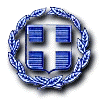 ΕΛΛΗΝΙΚΗ ΔΗΜΟΚΡΑΤΙΑΕΛΛΗΝΙΚΗ ΔΗΜΟΚΡΑΤΙΑΝΟΜΟΣ  ΙΩΑΝΝΙΝΩΝΝΟΜΟΣ  ΙΩΑΝΝΙΝΩΝΔΗΜΟΣ ΖΙΤΣΑΣΔΗΜΟΣ ΖΙΤΣΑΣΕΔΡΑ ΕΛΕΟΥΣΑΕΔΡΑ ΕΛΕΟΥΣΑΤαχ . Δ/νση: Λεωφ.Πασσαρώνος 1Ταχ . Δ/νση: Λεωφ.Πασσαρώνος 1Τ.Κ.: 45 445Τ.Κ.: 45 445Τηλ. 26533 60000 – 2653360040Τηλ. 26533 60000 – 2653360040FAX.: 2651062794, 2651062330FAX.: 2651062794, 2651062330Email.: zitsa@zitsa.gov.grEmail.: zitsa@zitsa.gov.grΕΝΤΥΠΟΕΝΤΥΠΟΕΝΤΥΠΟΕΝΤΥΠΟΕΝΤΥΠΟΕΝΤΥΠΟΕΝΤΥΠΟΟΙΚΟΝΟΜΙΚΗΣ ΠΡΟΣΦΟΡΑΣΟΙΚΟΝΟΜΙΚΗΣ ΠΡΟΣΦΟΡΑΣΟΙΚΟΝΟΜΙΚΗΣ ΠΡΟΣΦΟΡΑΣΟΙΚΟΝΟΜΙΚΗΣ ΠΡΟΣΦΟΡΑΣΟΙΚΟΝΟΜΙΚΗΣ ΠΡΟΣΦΟΡΑΣΟΙΚΟΝΟΜΙΚΗΣ ΠΡΟΣΦΟΡΑΣΟΙΚΟΝΟΜΙΚΗΣ ΠΡΟΣΦΟΡΑΣΑφού έλαβα γνώση της Μελέτης (11 / 2021) και της αριθ.              /2021 Διακήρυξης για την προμήθεια Προμήθεια "Υλικών Συντήρησης και επισκευής κτιρίων ηλεκτρολογικά- προμήθεια Λαμπτήρων-Προμήθεια υλικών συντήρησης ΦΟΠ» του Δήμου, υποβάλλω την παρούσα προσφορά και δηλώνω ότι αποδέχομαι όλους τους όρους της Μελέτης και της Διακήρυξης και  αναλαμβάνω την εκτέλεση της προμήθειας με τις παρακάτω τιμές, στις οποίες περιλαμβάνονται  όλες οι κρατήσεις καθώς και κάθε άλλη επιβάρυνση για την παράδοση των ειδών στον τόπο και με τον τρόπο που προβλέπεται από τη Μελέτη και τη Διακήρυξη.Αφού έλαβα γνώση της Μελέτης (11 / 2021) και της αριθ.              /2021 Διακήρυξης για την προμήθεια Προμήθεια "Υλικών Συντήρησης και επισκευής κτιρίων ηλεκτρολογικά- προμήθεια Λαμπτήρων-Προμήθεια υλικών συντήρησης ΦΟΠ» του Δήμου, υποβάλλω την παρούσα προσφορά και δηλώνω ότι αποδέχομαι όλους τους όρους της Μελέτης και της Διακήρυξης και  αναλαμβάνω την εκτέλεση της προμήθειας με τις παρακάτω τιμές, στις οποίες περιλαμβάνονται  όλες οι κρατήσεις καθώς και κάθε άλλη επιβάρυνση για την παράδοση των ειδών στον τόπο και με τον τρόπο που προβλέπεται από τη Μελέτη και τη Διακήρυξη.Αφού έλαβα γνώση της Μελέτης (11 / 2021) και της αριθ.              /2021 Διακήρυξης για την προμήθεια Προμήθεια "Υλικών Συντήρησης και επισκευής κτιρίων ηλεκτρολογικά- προμήθεια Λαμπτήρων-Προμήθεια υλικών συντήρησης ΦΟΠ» του Δήμου, υποβάλλω την παρούσα προσφορά και δηλώνω ότι αποδέχομαι όλους τους όρους της Μελέτης και της Διακήρυξης και  αναλαμβάνω την εκτέλεση της προμήθειας με τις παρακάτω τιμές, στις οποίες περιλαμβάνονται  όλες οι κρατήσεις καθώς και κάθε άλλη επιβάρυνση για την παράδοση των ειδών στον τόπο και με τον τρόπο που προβλέπεται από τη Μελέτη και τη Διακήρυξη.Αφού έλαβα γνώση της Μελέτης (11 / 2021) και της αριθ.              /2021 Διακήρυξης για την προμήθεια Προμήθεια "Υλικών Συντήρησης και επισκευής κτιρίων ηλεκτρολογικά- προμήθεια Λαμπτήρων-Προμήθεια υλικών συντήρησης ΦΟΠ» του Δήμου, υποβάλλω την παρούσα προσφορά και δηλώνω ότι αποδέχομαι όλους τους όρους της Μελέτης και της Διακήρυξης και  αναλαμβάνω την εκτέλεση της προμήθειας με τις παρακάτω τιμές, στις οποίες περιλαμβάνονται  όλες οι κρατήσεις καθώς και κάθε άλλη επιβάρυνση για την παράδοση των ειδών στον τόπο και με τον τρόπο που προβλέπεται από τη Μελέτη και τη Διακήρυξη.Αφού έλαβα γνώση της Μελέτης (11 / 2021) και της αριθ.              /2021 Διακήρυξης για την προμήθεια Προμήθεια "Υλικών Συντήρησης και επισκευής κτιρίων ηλεκτρολογικά- προμήθεια Λαμπτήρων-Προμήθεια υλικών συντήρησης ΦΟΠ» του Δήμου, υποβάλλω την παρούσα προσφορά και δηλώνω ότι αποδέχομαι όλους τους όρους της Μελέτης και της Διακήρυξης και  αναλαμβάνω την εκτέλεση της προμήθειας με τις παρακάτω τιμές, στις οποίες περιλαμβάνονται  όλες οι κρατήσεις καθώς και κάθε άλλη επιβάρυνση για την παράδοση των ειδών στον τόπο και με τον τρόπο που προβλέπεται από τη Μελέτη και τη Διακήρυξη.Αφού έλαβα γνώση της Μελέτης (11 / 2021) και της αριθ.              /2021 Διακήρυξης για την προμήθεια Προμήθεια "Υλικών Συντήρησης και επισκευής κτιρίων ηλεκτρολογικά- προμήθεια Λαμπτήρων-Προμήθεια υλικών συντήρησης ΦΟΠ» του Δήμου, υποβάλλω την παρούσα προσφορά και δηλώνω ότι αποδέχομαι όλους τους όρους της Μελέτης και της Διακήρυξης και  αναλαμβάνω την εκτέλεση της προμήθειας με τις παρακάτω τιμές, στις οποίες περιλαμβάνονται  όλες οι κρατήσεις καθώς και κάθε άλλη επιβάρυνση για την παράδοση των ειδών στον τόπο και με τον τρόπο που προβλέπεται από τη Μελέτη και τη Διακήρυξη.Αφού έλαβα γνώση της Μελέτης (11 / 2021) και της αριθ.              /2021 Διακήρυξης για την προμήθεια Προμήθεια "Υλικών Συντήρησης και επισκευής κτιρίων ηλεκτρολογικά- προμήθεια Λαμπτήρων-Προμήθεια υλικών συντήρησης ΦΟΠ» του Δήμου, υποβάλλω την παρούσα προσφορά και δηλώνω ότι αποδέχομαι όλους τους όρους της Μελέτης και της Διακήρυξης και  αναλαμβάνω την εκτέλεση της προμήθειας με τις παρακάτω τιμές, στις οποίες περιλαμβάνονται  όλες οι κρατήσεις καθώς και κάθε άλλη επιβάρυνση για την παράδοση των ειδών στον τόπο και με τον τρόπο που προβλέπεται από τη Μελέτη και τη Διακήρυξη.Α/ΑΠΕΡΙΓΡΑΦΗΜ.Μ.ΠΟΣΟΤΗΤΑΤΙΜΗ ΜΟΝ. ΕΝΔΕΙΚΤΙΚΟΥ ΠΡΟΫΠ/ΣΜΟΥΠΡΟΣΦΕΡΟΜΕΝΗ ΤΙΜΗ ΜΟΝΑΔΟΣΣΥΝΟΛΟ1Μικροαυτόματος ράγας ονομ.έντασης 10A χαρακτηριστικής C,αντοχής σε βραχ/μα 6ΚΑ μονοπολικόςΤΕΜ102,702Μικροαυτόματος ράγας ονομ.έντασης 16A χαρακτηριστικής C,αντοχής σε βραχ/μα 6ΚΑ μονοπολικόςΤΕΜ102,703Μικροαυτόματοι ράγας ονομ.έντασης 20A χαρακτηριστικής C,αντοχής σε βραχ/μα 6ΚΑ μονοπολικοίΤΕΜ22,704Μικροαυτόματος ράγας ονομ.έντασης 25A χαρακτηριστικής C,αντοχής σε βραχ/μα 6ΚΑ μονοπολικόςΤΕΜ22,705Μικροαυτόματος ράγας ονομ.έντασης 32A χαρακτηριστικής C,αντοχής σε βραχ/μα 6ΚΑ μονοπολικόςΤΕΜ42,706Μικροαυτόματοι ράγας ονομ.έντασης 16A χαρακτηριστικής Κ,αντοχής σε βραχ/μα 6ΚΑ μονοπολικοίΤΕΜ25,007Μικροαυτόματοι ράγας ΝΑ ονομ.έντασης 16A χαρακτηριστικής C,αντοχής σε βραχ/μα 4,5ΚΑ διπολικοίΤΕΜ16,508Μικροαυτόματοι ράγας ΝΑ ονομ.έντασης 20A χαρακτηριστικής C,αντοχής σε βραχ/μα 4,5ΚΑ διπολικοίΤΕΜ16,509Ενδεικτική λυχνία ράγας LED (διάφορα χρώματα) 230V 1/2στοιχείο ΜονήΤΕΜ62,0010Ενδεικτική λυχνία ράγας LED (διάφορα χρώματα) 230V 1/2στοιχείο ΤριπλήΤΕΜ28,0011Απαγωγείς υπερτάσεων μονοφασικοί 15ΚΑή40ΚΑΤΕΜ320,0012Ραγοδιακόπτης φορτίου 1x40Α μονοπολικοςΤΕΜ23,0013Ραγοδιακόπτες φορτίου 3x40Α τριπολικόςΤΕΜ18,0014Ραγοδιακόπτης φορτίου 3x100Α τριπολικόςΤΕΜ116,0015Ραγοδιακόπτης φορτίου 4x63Α τετραπολικόςΤΕΜ115,5016Διακόπτης (ρελέ) διαρροής (έντασης) AC 1Φ διπολικός 30mA ονομ.έντασης 40Α ράγαςΤΕΜ522,0017Διακόπτης (ρελέ) διαρροής (έντασης) AC 3Φ τετραπολικός 30mA ονομ.έντασης 40Α ράγαςΤΕΜ232,0018Διακόπτες (ρελέ) διαρροής (έντασης) AC 3Φ τετραπολικός 30mA ονομ.έντασης 63Α ράγαςΤΕΜ252,0019Τηλεχειριζόμενοι διακόπτες (Ρελέ θερμοσυσωρευτών) ράγας 20-20/230V ενός στοιχείου,επαφές 2ΝΟ,ονομ.ένταση 20Α τάσης 230VΤΕΜ512,0020Τηλεχειριζόμενοι διακόπτες (Ρελέ θερμοσυσωρευτών) ράγας 40-40/230V 3 στοιχεία,επαφές 4ΝΟ, ονομ.ένταση 40Α τάσης 230VΤΕΜ125,0021Τηλεχειριζόμενοι διακόπτες (Ρελέ θερμοσυσωρευτών) ράγας 63-40/230V 3 στοιχεία,επαφές 4ΝΟ, ονομ.ένταση 63Α τάσης 230VΤΕΜ142,0022Ντουϊ διαιρούμενο πορσελάνης Ε27 τύπου ΔΕΗΤΕΜ1001,5023Καλώδιο NYY (E1 VV-U) 3x1.5mm²ΜΕΤ2000,8024Καλώδιο NYY (E1 VV-U) 3x2.5mm²ΜΕΤ2001,0025Καλώδιο NYY (E1 VV-U) 3x4mm²ΜΕΤ501,5026Καλώδιο NYY (E1 VV-U) 3x6mm²ΜΕΤ302,1027Καλώδιο NYY (E1 VV-U) 3x10+1,5mm²ΜΕΤ103,5028Καλώδιο NYY (E1 VV-U) 5x1.5mm²ΜΕΤ1001,0029Καλώδιο NYY (E1 VV-U) 5x2.5mm²ΜΕΤ1001,5030Καλώδιο NYY (E1 VV-U)  5x4mm²ΜΕΤ102,2531Καλώδιο NYY (E1 VV-U)  5x6mm²ΜΕΤ103,4032Καλώδιο NYY (E1 VV-U) 5x10+1,5mm²ΜΕΤ105,2033Καλώδιο NYY (E1 VV-U) 5x16+1,5mm²ΜΕΤ109,0034Ηλεκτρόδιο (ράβδος) γείωσης 5/8" St/e-Cu.Hλεκτρολυτικά επιχαλκωμένο 254μmCu Φ14χ1500mm (Ενδεικτικού τύπου ΕΛΕΜΚΟ)ΤΕΜ211,0035Σφυκτήρας (κολάρο) γείωσης Cu Φ14-17 (Ενδεικτικού τύπου ΕΛΕΜΚΟ)ΤΕΜ22,5036Σύνδεσμος Επιμήκυνσης 5/8" ορειχάλκινος (ηλεκτροδίου γείωσης) (Ενδεικτικού τύπου ΕΛΕΜΚΟ)ΤΕΜ22,5037Γειωτής "Ε¨ χαλκού 3mm(Ενδεικτικού τύπου ΕΛΕΜΚΟ)ΤΕΜ2750,0038Πλάκα γείωσης χαλκού CU 500Χ500Χ3mm +35mm² (Ενδεικτικού τύπου ΕΛΕΜΚΟ)ΤΕΜ2100,0039Βελτιωτικό γείωσης TERRAFILL 12Kgr  (Ενδεικτικού τύπου ΕΛΕΜΚΟ)ΤΕΜ117,0040Αγωγός χαλκού πολύκλωνος (γείωσης) 10mm² - 70mm²KG108,5041Ακροδέκτης ΚΩΣ Φ16mm²ΤΕΜ60,3542Ακροδέκτης ΚΩΣ Φ25mm²ΤΕΜ60,5043Ακροδέκτης ΚΩΣ Φ35mm²ΤΕΜ60,7044Ακροδέκτης ΚΩΣ Φ70mm²ΤΕΜ61,3045Ακροδέκτης ΚΩΣ Φ16mm² ΣωληνωτόςΤΕΜ60,4246Ακροδέκτης ΚΩΣ Φ25mm² ΣωληνωτόςΤΕΜ20,5547Ακροδέκτης ΚΩΣ Φ35mm² ΣωληνωτόςΤΕΜ60,7048Ακροδέκτης ΚΩΣ Φ70mm² ΣωληνωτόςΤΕΜ31,0649Συνδετήρας υπογείων αγωγών γείωσης ορειχάλκινος με μία βίδα (Καβουράκια) Φ6-8mm / 25-50mm²ΤΕΜ51,9050Συνδετήρας υπογείων αγωγών γείωσης ορειχάλκινος με δύο βίδες (Καβουράκια) Φ9-12mm / 50-70mm²ΤΕΜ53,6051Δεματικά καλωδίων 200χ4,8 (συσκ.100 τεμαχ)ΤΕΜ102,0052Δεματικά καλωδίων 430χ4,8 (συσκ.100 τεμαχ)ΤΕΜ105,0053Μούφες καλωδίων χυτορητίνης GT - A -1ΤΕΜ213,0054Θερμοσυστελλόμενο χυτώνιο (μακαρόνι) 5mm (1m)ΤΕΜ10,3055Θερμοσυστελλόμενο χυτώνιο (μακαρόνι) 10mm (1m)ΤΕΜ10,2956Σωλήνας (σπιράλ) SI-BI Φ16ΜΕΤ1000,6057Σωλήνας (σπιράλ) SI-BI Φ23ΜΕΤ1000,7058Πλαστικό αντιδιαβρωτικό φρεάτιο υψηλής αντοχής (επιθεώρησης γείωσης)  τετράγωνο  200Χ200Χ200ΤΕΜ36,2059Πλαστικό αντιδιαβρωτικό φρεάτιο υψηλής αντοχής (επιθεώρησης γείωσης)  τετράγωνο 300Χ300Χ300ΤΕΜ315,0060Πλαστικό αντιδιαβρωτικό φρεάτιο υψηλής αντοχής (επιθεώρησης γείωσης)  τετράγωνο  400Χ400X400ΤΕΜ132,0061Πίλλαρ μεταλλικό στεγανό 100χ35χ100cm Υ*Β*ΠΤΕΜ1280,0062Φωτιστικό Σώμα Σκιάδα Ε27 προδιαγραφών ΔΕΗ με γαλβανισμένο βραχίονα 3/4" & καπέλο από κράμα ηλεκτροστατικά βαμμένο (πράσινο)ΤΕΜ3020,0063Κάλυμμα φωτιστικών εξωτερικού χώρου Τύπου ZINLUX CAMPANAΤΕΜ1045,0064Κάλυμμα φωτιστικών εξωτερικού χώρου Τύπου ALUMINCO PYROFANIΤΕΜ1530,0065Κάλυμμα φωτιστικών εξωτερικού χώρου Τύπου Μπάλα οπάλ Φ25ΤΕΜ55,0066Βάση Καλύμματος φωτιστικών εξωτερικού χώρου Τύπου Μπάλα οπάλ Φ25ΤΕΜ22,0067Κάλυμμα φωτιστικών εξωτερικού χώρου Τύπου Μπάλα οπάλ Φ30ΤΕΜ156,0068Βάση Καλύμματος φωτιστικών εξωτερικού χώρου Τύπου Μπάλα οπάλ Φ30ΤΕΜ101,5069Κάλυμμα φωτιστικών εξωτερικού χώρου Τύπου Μπάλα οπάλ Φ40 (διάμετρος κεφαλής 15cm &17cm)ΤΕΜ1015,0070Βάση Καλύμματος φωτιστικών εξωτερικού χώρου Τύπου Μπάλα οπάλ Φ40ΤΕΜ22,00K.A.Ε. 20-6662.012 Προμήθεια υλικών συντήρησης ΦΟΠ:K.A.Ε. 20-6662.012 Προμήθεια υλικών συντήρησης ΦΟΠ:K.A.Ε. 20-6662.012 Προμήθεια υλικών συντήρησης ΦΟΠ:K.A.Ε. 20-6662.012 Προμήθεια υλικών συντήρησης ΦΟΠ:ΣΥΝΟΛΟ:71Ασφάλειες τήξης  (Φυσίγγιο)  τύπου ΔΕΗ 35ΑΤΕΜ100,5072Ασφάλειες τήξης  (Φυσίγγιο)  τύπου ΔΕΗ 40ΑΤΕΜ200,5073Ασφάλειες τήξης  (Φυσίγγιο)  D 50ΑΤΕΜ100,4074Ασφάλειες τήξης κυλινδρικές γυάλινες 2Α- 4Α (συσκευασία 10 τεμαχίων)(Μικροασφάλεια 1-10Α)ΤΕΜ200,7075Φίς αρσενικά σούκοΤΕΜ100,9076Φίς θηλυκά σουκοΤΕΜ101,4077Πολλαπλό σούκο ταφΤΕΜ13,3078Ντουϊ βακελίτη  Ε27ΤΕΜ150,7079Ντουϊ πορσελάνης Ε27ΤΕΜ101,5080Πρίζες σούκο χωνευτέςΤΕΜ102,0081Διακόπτης χωνευτός απλός (φαρδύ πλήκτρο)ΤΕΜ51,8082Διακόπτης χωνευτός Κ/Μ (φαρδύ πλήκτρο)ΤΕΜ52,2083Διακόπτης χωνευτός Α/Ρ (φαρδύ πλήκτρο)ΤΕΜ22,2084Πρίζες σούκο εξωτερικές στεγανές IP65ΤΕΜ105,0085Διακόπτης εξωτερικός στεγανός IP65 απλόςΤΕΜ55,0086Διακόπτης εξωτερικός στεγανός IP65 Κ/ΜΤΕΜ36,0087Θερμοστάτης χώρου εξωτερικός απλόςΤΕΜ122,3488Καλώδιο NYM (H05 VV-U) 3x1.5mm²ΜΕΤ1000,7089Καλώδιο NYM (H05 VV-U) 3x2.5mm²ΜΕΤ2001,0090Καλώδιο NYM (H05 VV-F) Εύκαμπτο 3x1.5mm²ΜΕΤ1000,7091Καλώδιο NYM (H05 VV-F) Εύκαμπτο 3x2.5mm²ΜΕΤ2000,9092Καλώδιο UTP CAT-6ΜΕΤ3050,3593Πρίζα Τ/Φ RJ11 εξωτερική ΜονήΤΕΜ22,0094Πρίζα Data Cat 5e RJ45 UTP διπλήΤΕΜ15,0095Καλώδιο Τ/Φ 2χ2χ0,14 προέκτασης 2m-3mΤΕΜ21,0096Μούφα RJ 11- RJ 45ΤΕΜ31,5097Κλίπς RJ11ΤΕΜ100,1098Κλίπς RJ45ΤΕΜ350,1599Διακλαδωτής RJ 11ΤΕΜ10,80100Σπιράλ τύπου Xeliflex Φ16ΜΕΤ500,60101Σπιράλ τύπου Xeliflex Φ23ΜΕΤ500,85102Σωλήνας διαμορφώσιμος (σπιράλ) Φ20 Μεσαίου τύπου (Ενδεικτικού τύπου Κουβίδης MEDIFLEX)ΜΕΤ500,50103Σωλήνας διαμορφώσιμος (σπιράλ) Φ40 Μεσαίου τύπου (Ενδεικτικού τύπου Κουβίδης MEDIFLEX)ΜΕΤ501,30104Σωλήνας (σπιράλ) διπλού δομημένου τοιχώματος HDPE  με οδηγό ατσαλίνα (τύπου: corrugated, cavidotto) Φ50ΜΕΤ501,10105Σωλήνας (σπιράλ) διπλού δομημένου τοιχώματος HDPE  με οδηγό ατσαλίνα (τύπου: corrugated, cavidotto) Φ75ΜΕΤ251,65106Σωλήνας (σπιράλ) διπλού δομημένου τοιχώματος HDPE  με οδηγό ατσαλίνα (τύπου: corrugated , cavidotto) Φ110ΜΕΤ252,50107Κουτί διακλαδώσεως στεγανό τετράγωνο Φ25 Μεσαίου τύπου (Ενδεικτικού τύπου Κουβίδης MEDISOL)ΤΕΜ101,50108Κουτιά διακλάδωσης εξωτερικά στεγανά 10χ10ΤΕΜ102,00109Κανάλι πλαστικό 25x40mmΜΕΤ101,50110Κανάλι πλαστικό δαπέδου 50x12,5ΜΕΤ103,20111Πίνακας εξωτερικός στεγανός IP65 Με διαφανή φιμέ πόρτα 1 σειράς 4 στοιχείωνΤΕΜ110,00112Πίνακας εξωτερικός στεγανός IP65 Με διαφανή φιμέ πόρτα 1 σειράς 12+1 στοιχείωνΤΕΜ117,00113Πίνακας εξωτερικός στεγανός IP65 Με διαφανή φιμέ πόρτα 2 σειρών 24 στοιχείωνΤΕΜ130,00114Ταινίες Μονωτικές 20x19ΤΕΜ500,80115Ταινίες Μονωτικές Αδιάβροχες (Αυτοβουλκανιζόμενες)ΤΕΜ16,00116Επίτοιχα στηρίγματα καλωδίων (ρόκα) 6Χ25 (συσκευασία των 100τεμ)ΤΕΜ21,40117Επίτοιχα στηρίγματα καλωδίων (ρόκα) 6Χ35 (συσκευασία των 100τεμ)ΤΕΜ21,50118Επίτοιχα στηρίγματα καλωδίων (ρόκα) 7Χ25 (συσκευασία των 100τεμ)ΤΕΜ21,50119Επίτοιχα στηρίγματα καλωδίων (ρόκα) 8Χ25 (συσκευασία των 100τεμ)ΤΕΜ21,40120Επίτοιχα στηρίγματα καλωδίων (ρόκα) 10Χ25 (συσκευασία των 100τεμ)ΤΕΜ31,80121Κυπαρισσάκι 10mm2   (σειρά 8 τεμ)ΤΕΜ56,00122Κυπαρισσάκι 25mm2   (σειρά 8 τεμ)ΤΕΜ510,00123Μπάρες ουδετέρου-γείωσηςΤΕΜ31,50124Γέφυρες (χτένες)ΤΕΜ31,20125Κλέμενς Νο 2,5mm² (σειρά 12 πόλοι)ΤΕΜ100,70126Κλέμενς Νο 4-6mm² (σειρά 12 πόλοι)ΤΕΜ100,75127Κλέμενς Νο10mm² (σειρά 12 πόλοι)ΤΕΜ101,10128Κάψ Νο 2,5  100τεμαχιαΤΕΜ13,00129ΚλεμοασφάλειαΤΕΜ21,10130Πολύπριζο σούκο 3-5 θέσεων χωρίς καλώδιοΤΕΜ51,80131Πολύπριζο σούκο 3-5 θέσεων με καλώδιο 3m & διακόπτηΤΕΜ54,50132Balast φθορίου ηλεκτρονικό Τ8 2Χ18WΤΕΜ57,00133Balast φθορίου ηλεκτρονικό Τ8 2Χ36WΤΕΜ57,00134Εκκινητής φθορίου (starter) 4-65WΤΕΜ300,25135Balast φθορίου ηλεκτρονικό Τ8 2Χ58WΤΕΜ57,00136Φωτιστικό σώμα φθορίου οροφής εξωτερικό (Σκαφάκι) 2χ36WΤΕΜ112,00137Φωτιστικό σώμα φθορίου οροφής εξωτερικό (Σκαφάκι) 2χ58WΤΕΜ117,00138Φωτιστικά σώματα φθορίου οροφής εξωτερικό  στεγανό IP65 με διαφανές κάλυμμα 2χ36WΤΕΜ125,00139Φωτιστικά σώματα φθορίου οροφής εξωτερικό  στεγανό IP65 με διαφανές κάλυμμα 2χ58WΤΕΜ135,00140Φωτιστικό φθορίου ψευδοροφής -ορυκτής ίνας 60cmΧ60cm  Τ5 4x14w διπλής παραβολικότητας με ηλεκτρονικό μπάλαστΤΕΜ122,00141Χρονοδιακόπτης ράγας ημερήσιος με εφεδρεία 72h 16Α 230V (στενό 1 στοιχείου)ΤΕΜ1027,00142Χρονοδιακόπτης ράγας ημερήσιος με εφεδρεία 72h 16Α 230V (φαρδύ 3 στοιχείων )ΤΕΜ527,00143Φωτοκύτταρο στεγανό νυκτός με αποσπώμενη κεφαλή 10Α 240Vμέγιστο φορτίο 1000W, 1800VAΤΕΜ530,00144Προβολέας LED στεγανός IP65 30W 3600Lm τουλάχιστονΤΕΜ325,00145Προβολέας LED στεγανός IP65 50W 4500Lm τουλάχιστονΤΕΜ540,00146Προβολέας LED στεγανός IP65 100WΤΕΜ550,00147Προβολέας HQI στεγανός 150WΤΕΜ1530,00148Προβολέας HQI στεγανός 400WΤΕΜ1545,00149Φωτιστικό σώμα LED 45W, 120Lm/WΤΕΜ1050,00150Φωτιστικό σώμα LED 60W, 120Lm/WΤΕΜ1080,00151Φωτιστικό σώμα Na 150WΤΕΜ250,00152Φωτιστικό σώμα Na 250WΤΕΜ355,00153Φωτιστικό σώμα Na 400WΤΕΜ170,00154Βραχιονας επίτοιχης στήριξης Φ/Σ Hg 125W γαλβανιζέ με αυτιά.ΤΕΜ55,00155Μετασχηματιστής Μ/Σ HQI-Νατρίου-υψηλής πιέσεως 150WΤΕΜ610,00156Μετασχηματιστής Μ/Σ HQI-Νατρίου υψηλής πιέσεως 250WΤΕΜ515,00157Μετασχηματιστής Μ/Σ HQI-Νατρίου υψηλής πιέσεως 400WΤΕΜ518,50158Εκκινητής για λαμπτήρα Νατρίου υψηλής πιέσεως 35-400WΤΕΜ54,00159Εκκινητής HQI 1000WΤΕΜ27,50160Μ/Σ υδραργύρου 125 W 230VΤΕΜ206,50Κ.Α.Ε. 10-6661.001 “Προμήθεια Υλικών Συντήρησης και επισκευής κτιρίων”:Κ.Α.Ε. 10-6661.001 “Προμήθεια Υλικών Συντήρησης και επισκευής κτιρίων”:Κ.Α.Ε. 10-6661.001 “Προμήθεια Υλικών Συντήρησης και επισκευής κτιρίων”:Κ.Α.Ε. 10-6661.001 “Προμήθεια Υλικών Συντήρησης και επισκευής κτιρίων”:ΣΥΝΟΛΟ:161Λαμπτήρας εξοικονόμησης ενέργειας τυπου SL  ισχύος από 20W έως 24W /865-827  Ε27 με πρισματικό  κάλυμμα  τασης λειτουργίας 230V-240V απόδοσης από 1250 lumen & άνω - και χρόνο ζωής τουλάχιστον 10.000 ώρες και κανονικό βίδωμα.Θερμοκρασίες λειτουργίας σε οποιαδήποτε θέση τοποθέτησης τουλάχιστον απο -10°C έως + 40°CΤΕΜ503,00162Λαμπτήρας LED ισχύος 20W  E27  τασης λειτουργίας 230V-240V  4000K 2700 Lumen τουλάχιστον 15,000h και κανονικό βίδωμαΤΕΜ1513,50163Λαμπτήρας εξοικονόμησης ενέργειας PL MASTER ισχύος 13W/865 PL-C 2P  τασης λειτουργίας 230V-240V  τουλάχιστον 800 LumenΤΕΜ151,70164Λαμπτήρας εξοικονόμησης ενέργειας ισχύος 14W B22 τασης λειτουργίας 230V-240VΤΕΜ102,00165Λαμπτήρας εξοικονόμησης ενέργειας ισχύος 14W E27 τασης λειτουργίας 230V-240VΤΕΜ102,00166Λαμπτήρας Μεταλλικών Αλογονιδίων  HQI  150W  230V-240V Ε40 (σωληνωτός,αχλάδι)ΤΕΜ2515,00167Λαμπτήρας Μεταλλικών Αλογονιδίων  HQI  250W  230V-240V Ε40 (σωληνωτός)ΤΕΜ213,00168Λαμπτήρας Μεταλλικών Αλογονιδίων  HQI  400W  230V-240V Ε40 (σωληνωτός)ΤΕΜ514,00169Λαμπτήρας Μεταλλικών Αλογονιδίων  HQI  1000W  230V-240V Ε40 (σωληνωτός)ΤΕΜ160,46170Λαμπτήρας Μεταλλικών Αλογονιδίων  HQI  100W  230V-240V Ε40 (σωληνωτός,αχλάδι)ΤΕΜ1518,00171Λαμπτήρας Μεταλλικών Αλογονιδίων  HCI-TS 150W  230V-240V RX 7s(δύο άκρων)ΤΕΜ208,00172Λαμπτήρας Νατρίου υψηλής πιέσεως ισχύος 150W E40 τασης λειτουργίας 230V-240V (αχλάδι)ΤΕΜ2010,00173Λαμπτήρας Νατρίου υψηλής πιέσεως ισχύος 250W/ E40 τασης λειτουργίας 230V-240V (αχλάδι)ΤΕΜ7511,00174Λαμπτήρας Νατρίου υψηλής πιέσεως ισχύος 400W/ E40 τασης λειτουργίας 230V-240V (αχλάδι)ΤΕΜ1012,00175Λαμπτήρας φθορισμού TLD ισχύος 18W/54  τασης λειτουργίας 230VΤΕΜ1001,50176Λαμπτήρας φθορισμού TLD ισχύος 36W/54  τασης λειτουργίας 230VΤΕΜ501,50177Λαμπτήρας φθορισμού TLD ισχύος 58W/54  τασης λειτουργίας 230VΤΕΜ52,00178Λαμπτήρας φθορισμού Τ5 ισχύος 14W/54  τασης λειτουργίας 230VΤΕΜ52,00179Λαμπτήρας φθορισμού Τ5 ισχύος 28W/54  τασης λειτουργίας 230VΤΕΜ62,00180Λαμπτήρας φθορισμού Τ5 ισχύος 80W/54  τασης λειτουργίας 230VΤΕΜ23,30181Λαμπτήρας πυρακτώσεως αλογόνου 42W  Β22 (Eco Classic) τασης λειτουργίας 230V-240V A55ΤΕΜ101,00182Λαμπτήρας πυρακτώσεως αλογόνου 52W-57W  E27 (Eco Classic) τασης λειτουργίας 230V-240V A55ΤΕΜ101,00183Λαμπτήρας LED αχλαδωτός ισχύος 29-33W E27  τάση λειτ:220-240V μοιρες αποδ.360° 40000h απόδοση τουλάχιστον 105 Lm/W  Εν. κλάση τουλαχ. A+λειτουργία σε οποιαδήποτε θέση τοποθέτησηςΤΕΜ10015,00184Λαμπτήρας LED αχλαδωτός ισχύος 45-52W E27 τάση λειτ:220-240V μοιρες αποδ.360° 40000h απόδοση τουλάχιστον 105 Lm/W  Εν. κλάση τουλαχ. A+ 4000K ή 6500K λειτουργία σε οποιαδήποτε θέση τοποθέτησηςΤΕΜ1025,00185Λαμπτήρας LED αχλαδωτός ισχύος 45-57W E40 τάση λειτ:220-240V μοιρες αποδ.360° 40000h απόδοση τουλάχιστον 105 Lm/W  Εν. κλάση τουλαχ. A+ 4000K ή 6500K  λειτουργίας σε οποιαδήποτε θέση τοποθέτησηςΤΕΜ1025,00186Λαμπτήρας LED πρισματικός ισχύος 13-16W E27 IP65 τάση λειτ:220-240V μοιρες αποδ.220° 40000h απόδοση τουλάχιστον 100 Lm/W  Εν. κλάση τουλαχ. A 4000K ή 6500K λειτουργία σε οποιαδήποτε θέση τοποθέτησηςΤΕΜ75003,40187Λαμπτήρας LED ισχύος 4-6W , G9, τάση λειτ:220-240V , 3000Κ, με ανθεκτική κάλυψη σιλικόνης.ΤΕΜ103,00188Λαμπτήρας LED φθορισμού T8  ισχύος 9W G13 μήκος 60cm τάση λειτ:220-240V μοιρες αποδ.180° 40000h απόδοση τουλάχιστον 90 Lm/W  Εν. κλάση τουλαχ. A+ 4000K ή 6500K Θερμοκρασίες λειτουργίας σε οποιαδήποτε θέση τοποθέτησης τουλάχιστον απο -10°C έως + 40°CΤΕΜ1006,00189Λαμπτήρας LED φθορισμού T8 ισχύος 18W G13 μήκος 120cm τάση λειτ:220-240V μοιρες αποδ.180° 40000h απόδοση τουλάχιστον 90 Lm/W  Εν. κλάση τουλαχ. A+ 4000K ή 6500KΤΕΜ509,00190Λαμπτήρας LED φθορισμού T8 ισχύος 21W G13 μήκος 150cm τάση λειτ:220-240V μοιρες αποδ.180° 40000h απόδοση τουλάχιστον 90 Lm/W  Εν. κλάση τουλαχ. A+ 4000K ή 6500KΤΕΜ5012,00191Λάμπες LED R7S 14W 2000Lm 4000K-6500K 118mm PHILIPSΤΕΜ1019,00192Λάμπες LED  E27 14W  STICK - LUSTER  2000Lm 3000K-6500K PHILIPSΤΕΜ204,00K.Α.Ε. 20-6662.011 “Προμήθεια Λαμπτήρων”:K.Α.Ε. 20-6662.011 “Προμήθεια Λαμπτήρων”:K.Α.Ε. 20-6662.011 “Προμήθεια Λαμπτήρων”:K.Α.Ε. 20-6662.011 “Προμήθεια Λαμπτήρων”:ΣΥΝΟΛΟ:Γενικό Σύνολο χωρίς ΦΠΑ :Γενικό Σύνολο χωρίς ΦΠΑ :Γενικό Σύνολο χωρίς ΦΠΑ :Γενικό Σύνολο χωρίς ΦΠΑ :Γενικό Σύνολο χωρίς ΦΠΑ :Γενικό Σύνολο χωρίς ΦΠΑ :Φ.Π.Α. 24%  :Φ.Π.Α. 24%  :Φ.Π.Α. 24%  :Φ.Π.Α. 24%  :Φ.Π.Α. 24%  :Φ.Π.Α. 24%  :Σύνολο με Φ.Π.Α.Σύνολο με Φ.Π.Α.Σύνολο με Φ.Π.Α.Σύνολο με Φ.Π.Α.Σύνολο με Φ.Π.Α.Σύνολο με Φ.Π.Α.Συν.Δαπάνη (ολογράφως) :Συν.Δαπάνη (ολογράφως) :Συν.Δαπάνη (ολογράφως) :